1.	a)	Each pattern is shown as an expression and in another form.
Complete the table of values for pattern B.
Add graphs of patterns B and C to the graph of pattern A. 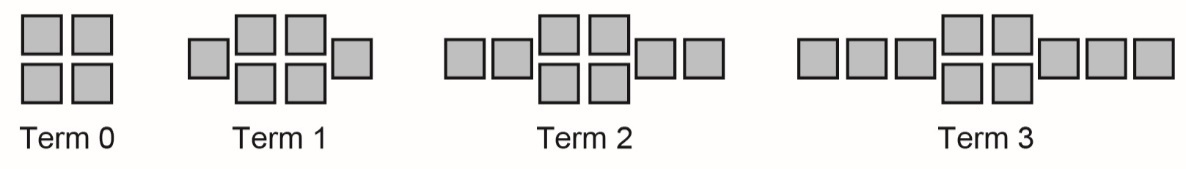 B: 2x + 4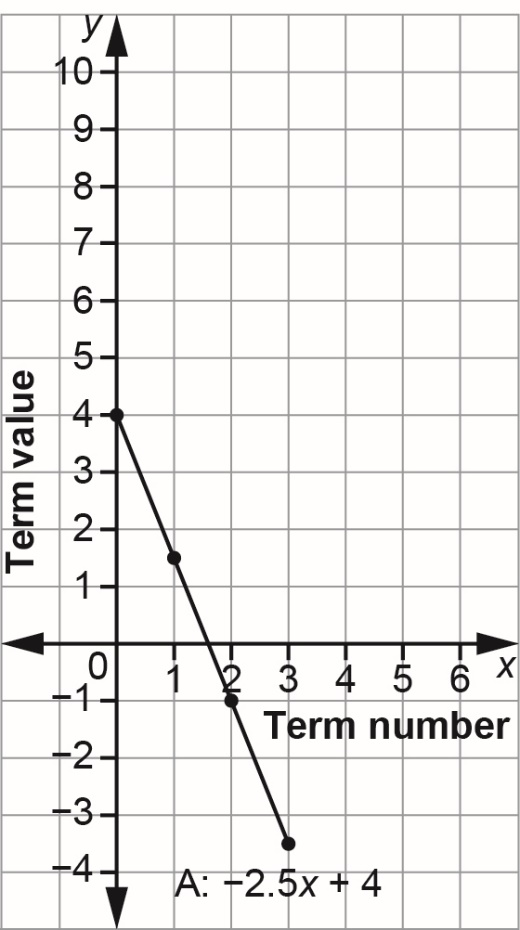 C: –x + 4b) How do the expressions compare?     How do the graphs compare?
2. a) Each expression represents a pattern.        For each pattern, complete the table. 	       A: –2x	     B: –2x + 2	     C: –2x + 4b) Graph each pattern on the grid provided on the next page.        You can join each set of points with a line. 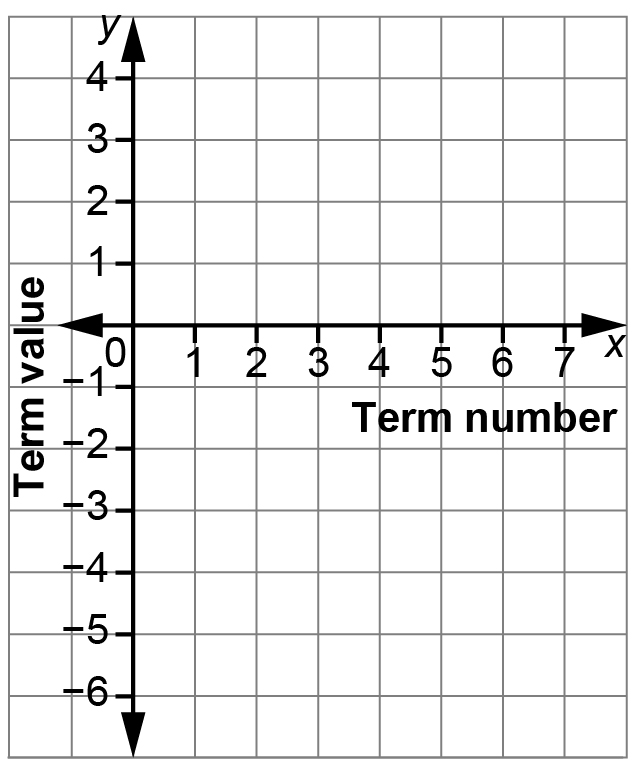 c)	How do the expressions compare? 
How do the lines on the graph compare?
Term number, xTerm value, y 0123x–x + 404132231x–2x0123x–2x + 20123x–2x + 40123